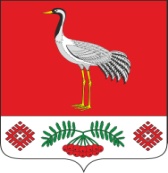 20.09.2023г. №25РОССИЙСКАЯ ФЕДЕРАЦИЯИРКУТСКАЯ ОБЛАСТЬБАЯНДАЕВСКИЙ МУНИЦИПАЛЬНЫЙ РАЙОНТУРГЕНЕВСКОЕ СЕЛЬСКОЕ ПОСЕЛЕНИЕАДМИНИСТРАЦИЯПОСТАНОВЛЕНИЕОБ УТВЕРЖДЕНИИ СХЕМЫ РАСПОЛОЖЕНИЯ ЗЕМЕЛЬНОГО УЧАСТКАВ соответствии с Федеральным законом от 06.10.2003 № 131-ФЗ «Об общих принципах организации местного самоуправления в Российской Федерации, ст.11.10.Земельного Кодекса Российской Федерации от 25.10.2001 №136-ФЗ,абз.4 п.2 ст.3.3 Федерального закона от 25.10.2001 №137-ФЗ «О введении в действие Земельного кодекса Российской Федерации», руководствуясь Уставом муниципального образования «Тургеневка»ПОСТАНОВЛЯЮ:Утвердить схему расположения земельного участка или земельных участков на кадастровом плане территории с условным номером ЗУ1. Местоположение: Иркутская область, Баяндаевский район, село Тургеневка, улица Школьная. Категория земель: Земли населенного пункта. Кадастровый квартал 85:02:110101. Площадью: 2000 кв.м. Разрешенное использование: Для индивидуального жилищного строительства.Опубликовать настоящее постановление в газете «Вестник» и разместить на официальном сайте муниципального образования «Тургеневка» в информационно-телекоммуникационной сети "Интернет". Контроль по  исполнению настоящего постановления оставляю за собой.Глава МО «Тургеневка»Синкевич В.В.Приложение 1 к постановлениюАдминистрации МО «Тургеневка»от 20.09.2023г №25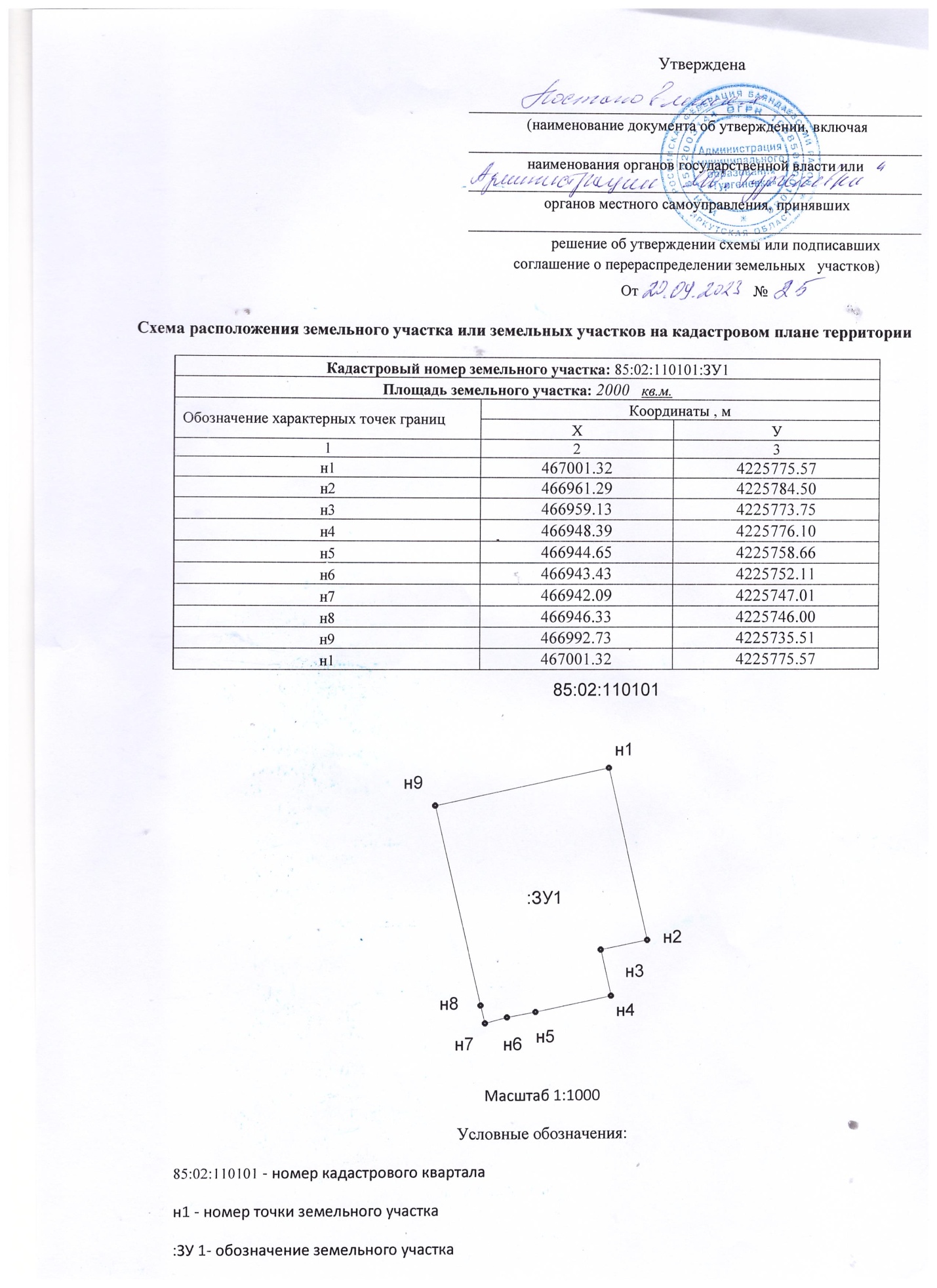 